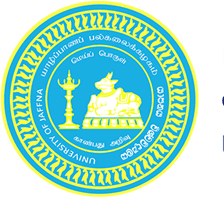 UNIVERSITY OF JAFFNA, SRI LANKA  Application  for the Post of Project Assistant – (ON CONTRACT)         ELTA – ELSE –Department Level Development ProjectDepartment of Human Resource Management Name with initials (Mr/Mrs/Miss) .................................................................................................................................................................................................................................................................................................................................................................................................... Name  denoted  by  initials   ..................................................................................................................................................................................................................................................................................................................................................................................................... Permanent Address:  				4. Temporary Address: …………………………………………………………… 	 ……………………………………………………………...... …………………………………………………………… 	 ………………………………………………………………… ………………………………………………………….... 	    ……………………………………………………………….. 5. Telephone No:     1. Landline: ………………………..        6. E-mail Address: ………………………………………                               2. Mobile   : ……………………….. 7. Date of Birth:                                                               8. NIC No:  	9. Gender: …………………………… 	 	 	10. Civil Status: ………………………………… Age as at closing date of application:  Year: ……………. Month: ………………… Days: ……………….. Nationality: …………………………….................... State whether citizen of Sri Lanka by Descent : Yes/ No Educational  Qualification:  G.C.E (O/L) : (Please attach the scanned  copies of certificates)G.C.E. (A/L): (Please attach the scanned copies of certificates)University Education (Degrees, Diploma, etc.):(Please attach the scanned copies of certificates) Professional Qualifications :   (Please attach the scanned copies of certificates) Highest Examination passed in Sinhala/English /Tamil :  Sinhala: ............................................................................................................ …….................................................................. English : ..................................................................................................................................................................................... Tamil : ……………………………………………………………………………………………………………………………………..Where a period of experience is a requirement for the post applied, state periods of such experiences: (Please attach the scanned copies of certificates) Present Occupation : (If applicable) 01. Post : ……………………………………………………………………………………………………………………. 02. Date of appointment to such post : ………………………………………………………………………...  03. Whether confirmed in the present post : ……………………………………………………………….. Place of Work : …………………………………………………………………………………………………….. Salary Scale of the Post : ……………………………………………………………………………………….. Present Salary: (a) Basic: ………………………………………………………………………………………. 	 	 	 	 (b) Allowances: ……………………………………………………………………………. Previous appointments including those under training, if any, with dates:   Any other Particulars (If not enough this row, Please annex an attachment herewith) …………………………………………………………………………………………………………………………………………………………………………………………………………………………………………………………………………………………………………………………………………………………………………………………………………………………………………………………………………….. 20. Name and address of two referees (Non Relatives)        Name 								Address1. ………………………………………………				…………………………………………………………TP No : ……………………………………..				…………………………………………………………								…………………………………………………………2. ………………………………………………				…………………………………………………………TP No : ……………………………………..				…………………………………………………………	21. Declaration of Applicants: I certify that all particulars stated by me in this application are true and correct, I am aware that if any particulars are found to be false or inaccurate prior to my selection, my application will be rejected and that if particulars are found to be false or inaccurate after my selection, I will be dismissed from service without any compensation. 	…………………………. 	 	 	 	 	 	 	…………………………………… 	Date 	 	 	 	 	 	 	 	 	Signature of Applicant 22. Forwarded: I certify that the particulars given in columns 01 to 20 of this application are correct according to the applicant’s personal file. He/ She could be released/ could not be released from this institution if selected for appointment. 	…………………………… 	 	 	 	            …………………………………………………………… 	Date 	 	 	 	 	 	            Signature of Head of the Dept/Institution 1st Attempt1st Attempt2nd Attempt2nd AttemptYear:Year:Year:Year:Subjects passed:Grade:Subjects passed:Grade:01.02.03.04.05.06.07.08.09.10.1st Attempt1st Attempt2nd Attempt2nd Attempt3rd Attempt3rd AttemptYear:Year:Year:Year:Year:Year:Subjects passed:Grade:Subjects passed:Grade:Subjects passed:Grade:01.02.03.04.University/ Higher Education Institute  Period Course followed Subjects Class Effective Date Institute & Address Professional experience & qualifications  Year Institution/Department Post Duration Institution/Department Post Salary Scale Period (From – To) NOTE: Applicants in the services of Government, Corporations or Statutory Boards should forward their applications through the head of the institution concerned. 